УТВЕРЖДАЮ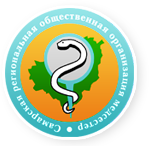 Президент СРООМС___________Косарева Н.Н.«24» декабря 2021г
План работы специализированной  секции  Самарской региональной общественной организациимедицинских сестер«Сестринское дело в психиатрии»на 2022 год Руководитель специализированной секции СРООМС «Сестринское дело в психиатрии»                             Синицына Е.М.№п/пМероприятия СрокИсполненияОтветственный ВыполненоОрганизационные мероприятия, повышение квалификацииОрганизационные мероприятия, повышение квалификацииОрганизационные мероприятия, повышение квалификацииОрганизационные мероприятия, повышение квалификацииОрганизационные мероприятия, повышение квалификации1.1Утверждение плана работ на 2022 год и состав секцииЯнварь Руководитель секцииЧлены секции1.2Дистанционные совещания с членами секцииВ течение годаСиницына Е.М.1.3Предоставление информации о работе секции для специалистов сестринского дела по психиатрии и наркологииВ течение годаЧлены секции1.4Участие в мероприятиях СРООМСВ течение годаЧлены секции1.5Организация проведения дня психического здоровьяОктябрь Члены секции1.6Участие и проведение Международного дня медицинской сестрыМайЧлены секции1.7Повышение квалификации на портале НМО  медицинских сестер психиатрической службыВ течение годаЧлены секции1.8Проведение практических и теоретических занятий с медицинскими сестрами психиатрического профиля на циклах усовершенствования и специализации По плану СПО СМКСиницына Е.М.1.9Организация работы по проведению научных исследований. Изучение и распространение передового опытаВ течение годаЧлены секции2.0Участие в проведении конкурса «Лучший специалист со средним медицинским и фармацевтическим образованием 2022», «Лучший молодой специалист»Январь-июньЧлены секции2.1Участие в проведении учебной  практики по специальности "сестринское дело в психиатрии" со студентами медицинских колледжей и САМГМУВ течение годаСиницына Е.М.2.2Привлечение к деятельности СРООМС медицинских сестер психиатрического профиля, увеличение членства СРООМСВ течение годаЧлены секции2.3Конференция. Пациентоориентированный подход в условиях реформирования психиатрической службыНоябрьЧлены секцииИздательская деятельностьИздательская деятельностьИздательская деятельностьИздательская деятельностьИздательская деятельность3.1Подготовка статей в журнал «Медсестра», «Сестринское дело»В течение годаЧлены секцииИнформационная деятельностьИнформационная деятельностьИнформационная деятельностьИнформационная деятельностьИнформационная деятельность4.1Представление материалов для сайта СРООМСВ течение годаЧлены секции4.2Формирование электронного архива фото мероприятий секцииВ течение годаЧлены секции4.3Активное использование информационных ресурсов для обмена опытомВ течение годаЧлены секцииУчастие в мероприятиях СМПОУчастие в мероприятиях СМПОУчастие в мероприятиях СМПОУчастие в мероприятиях СМПОУчастие в мероприятиях СМПО1Конференции, мастер классы, конкурсыВ течение годаЧлены секции